1. Определите значение переменной b после выполнение фрагмента алгоритма.Мой ответ511По схеме написать программу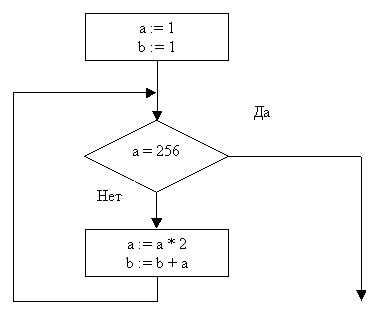 2. Определите значение переменной c после выполнение фрагмента алгоритма.Мой ответ 1023По схеме написать программу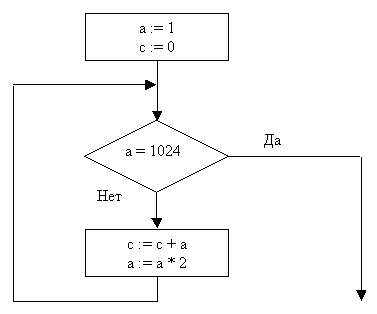 3. Определите значение переменной c после выполнение фрагмента алгоритма.Мой ответ 120По схеме написать программу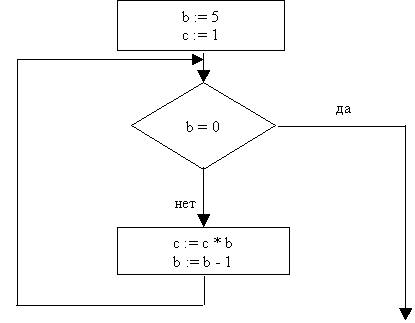 4. Определите значение переменной k после выполнение фрагмента алгоритма.Мой ответПо схеме написать программу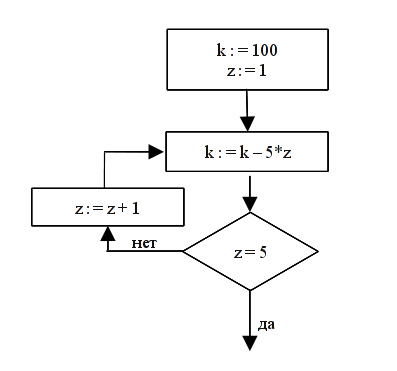 5. Определите значение переменной c после выполнение фрагмента алгоритма.Мой ответ 4По схеме написать программу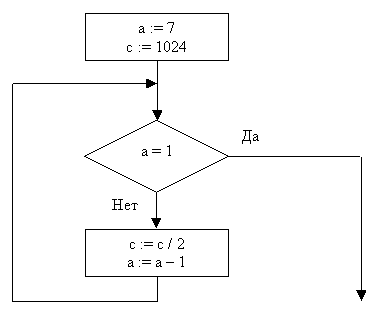 6. Определите значение переменной c после выполнение фрагмента алгоритма.Мой ответ   32По схеме написать программу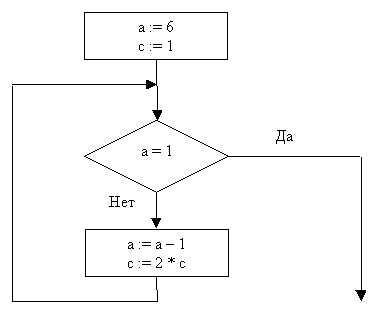 7. Определите значение переменной b после выполнение фрагмента алгоритма.Мой ответПо схеме написать программу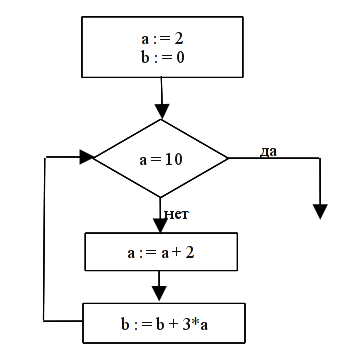 8. Определите значение переменной x после выполнение фрагмента алгоритма.Мой ответПо схеме написать программу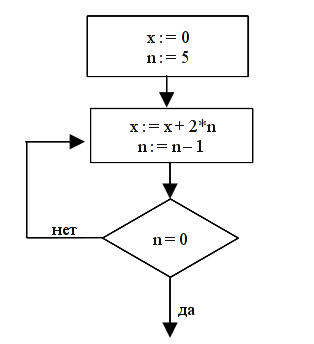 9. Определите значение переменной c после выполнение фрагмента алгоритма.Мой ответ   По схеме написать программу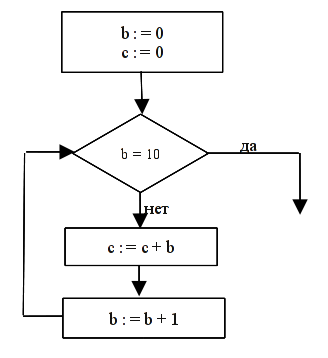 10. Определите значение переменной b после выполнение фрагмента алгоритма.Мой ответ   1023По схеме написать программу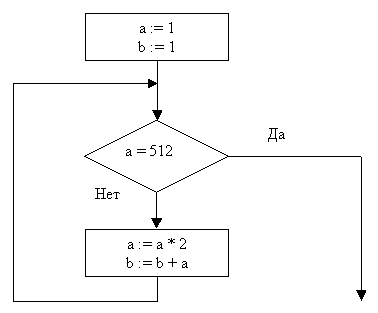 11. Определите значение переменной c после выполнение фрагмента алгоритма.Мой ответ 64По схеме написать программу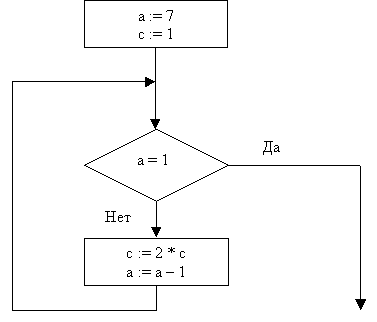 12. Определите значение переменной m после выполнение фрагмента алгоритма.Мой ответ 2По схеме написать программу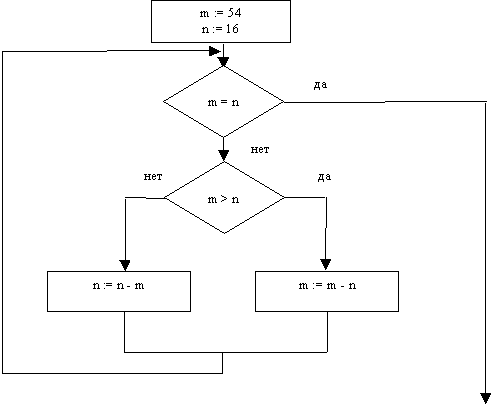 